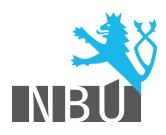 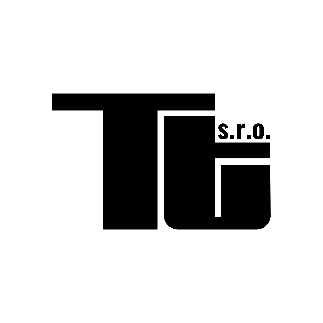 Zmocnění pro certifikaci NBÚ
vzorNázev společnosti:IČ:  DIČ:  Sídlo společnosti: Zastoupená:  Uděluji plnou moc zmocněnci:TREZOR TEST s.r.o.IČ: 47544147DIČ: CZ47544147Na Vršku 67, 250 67 KlecanyZastoupené: Ing. Kamil Maryško, jednatelk tomu, aby nás zastupoval při jednání s Národním Bezpečnostním Úřadem ve věci žádosti o vydání certifikátu technického prostředku.                                                                                   …………………………………….                                                                                      ZmocnitelSoučasně prohlašujeme, že výrobky uvedené v Žádosti, jsou bezpečné v souladu se zákonem č. 102/2001 Sb.                                                                                     …………………………………….                                                                                      ZmocnitelV Praze, dne